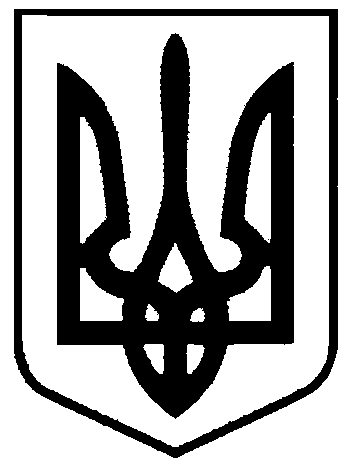 СВАТІВСЬКА МІСЬКА РАДАСЬОМОГО СКЛИКАННЯДВАДЦЯТА СЕСІЯРІШЕННЯвід                                      2018 р.    	м. Сватове                                     №___                     “Про внесення змін до Статутів дошкільних навчальних закладів Сватівської міської ради”              В зв’язку  з прийняттям нового Закону України «Про освіту», з метою приведення у відповідність право установчих документів до вимог законодавства ,   керуючись ст. 26 Закону України “Про місцеве самоврядування в Україні”, Сватівська міська радаВИРІШИЛА:Змінити назву Комунального дошкільного навчального закладу Сватівської міської ради   № 1  «Малятко» на Комунальний заклад дошкільної освіти № 1 «Малятко». Скорочена назва КЗДО № 1 «Малятко»Змінити назву Комунального дошкільного навчального закладу Сватівської міської ради   № 2  «Веселка» на Комунальний заклад дошкільної освіти № 2 «Веселка». Скорочена назва КЗДО № 2 «Веселка»Змінити назву Комунального дошкільного навчального закладу Сватівської міської ради   № 3  «Журавка» на Комунальний заклад дошкільної освіти № 3 «Журавка». Скорочена назва КЗДО № 3 «Журавка»Змінити назву Комунального дошкільного навчального закладу Сватівської міської ради   № 4  «Чайка» на Комунальний заклад дошкільної освіти № 4 «Чайка». Скорочена назва КЗДО № 4 «Чайка»Змінити назву Комунального дошкільного навчального закладу Сватівської міської ради   № 5  «Сонечко» на Комунальний заклад дошкільної освіти № 5 «Сонечко». Скорочена назва КЗДО № «Сонечко»Змінити назву Комунального дошкільного навчального закладу Сватівської міської ради   № 5  «Сватівський центр розвитку дитини» на Комунальний заклад дошкільної освіти № 6 «Сватівський центр розвитку дитини». Скорочена назва КЗДО № 6 «Сватівський ЦРД»Затвердити зміни до Статуту Комунального закладу дошкільної освіти № 1 «Малятко».Внести зміни до Статуту Комунального закладу дошкільної освіти № 1 «Малятко» виклавши Статут КЗДО № 1 «Малятко»  в новій редакції. (Додаток 1) Покласти на директора  КЗДО № 1 «Малятко» Жирову Я,В. обов’язок провести реєстрацію змін до Статуту згідно законодавства.Затвердити зміни до Статуту Комунального закладу дошкільної освіти № 2 «Веселка»Внести зміни до Статуту Комунального закладу дошкільної освіти № 2 «Веселка» виклавши Статут КЗДО № 2 «Веселка» в новій редакції. (Додаток 2).Покласти на директора  КЗДО № 2 «Веселка» Запару В.М. обов’язок провести реєстрацію змін до Статуту згідно законодавства.Затвердити зміни до Статуту Комунального закладу дошкільної освіти № 3 «Журавка»Внести зміни до Статуту Комунального закладу дошкільної освіти № 3 «Журавка» виклавши Статут КЗДО № 3 «Журавка» в новій редакції. (Додаток 3).Покласти на директора  КЗДО № 3 «Журавка» Кожину Г.С. обов’язок провести реєстрацію змін до Статуту згідно законодавстваЗатвердити зміни до Статуту Комунального закладу дошкільної освіти № 4 «Чайка»Внести зміни до Статуту Комунального закладу дошкільної освіти № 2 «Веселка» виклавши Статут КЗДО № 4 «Чайка» в новій редакції. (Додаток 4)Покласти на директора  КЗДО № 4 «Чайка» Борзило О.Л. обов’язок провести реєстрацію змін до Статуту згідно законодавстваЗатвердити зміни до Статуту Комунального закладу дошкільної освіти № 5 «Сонечко»Внести зміни до Статуту Комунального закладу дошкільної освіти № 5 «Сонечко» виклавши Статут КЗДО № 5 «Сонечкоа» в новій редакції. (Додаток 5)Покласти на директора  КЗДО № 5 «Сонечко» Цікало Л. О. обов’язок провести реєстрацію змін до Статуту згідно законодавстваЗатвердити зміни до Статуту Комунального закладу дошкільної освіти № 2 «Веселка»Внести зміни до Статуту Комунального закладу дошкільної освіти № 2 «Веселка» виклавши Статут КЗДО № 6  «Сватівський ЦРД» в новій редакції. (Додаток 6)Покласти на директора  КЗДО № 6 «Сватівський ЦРД» обов’язок провести реєстрацію змін до Статуту згідно законодавства13.	Контроль за виконанням даного рішення покласти на постійну комісію міської ради з питань будівництва, благоустрою, житлово-комунального господарства, земельних відносин та екології.Сватівський міський голова 	                                                     Є.В. Рибалко